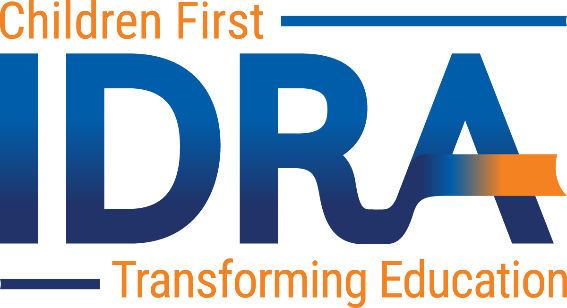 IDRA José A. Cárdenas School Finance Fellows ProgramApplication FormAttach your curriculum vita reflecting related experience, research and publications (limited to three pages in length).Attach a description of your proposed research (up to seven pages). Include the following information.Detailed description of the topic to be addressed and its significance in the area of school finance reform. The uniqueness or originality of the proposed effort.The project’s key research question and related hypotheses. (Note the research must address one of the key research questions posed in the Call for Applications or provide compelling evidence for a variance from those options.) Methodology, including key activities, timelines and techniques to be used to analyze data collected.Brief overview of relevant literature in the area to be examined.Relevance of the inquiry to contemporary school finance policy deliberations.Timelines for data collection, analyses and research completion.Budget of up to $20,000 to include research expenses, cost of release time, travel and IDRA one-month residency. (IDRA will provide office space during the residency.)Attach three letters of recommendation from parties familiar with you and your academic experience. Contact informationContact informationContact informationContact informationName:Mailing AddressDate:City, State, Zip:Email:Phone:Institutional or Organizational Affiliation:Institutional or Organizational Affiliation:Current Position/Title:Current Position/Title:BackgroundResearch DescriptionLetters of Recommendation